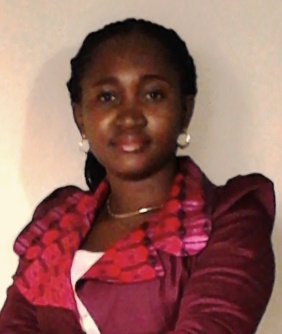 HANNAHHANNAH.359783@2freemail.comProfessional Summary:I am energetic and passionate about continuously acquiring innovative skills for selling and sealing a real estate transaction. Having 1 years of experience in UAE real estate sales and marketing, I have been able to improve on my sales performance, source for clients and also maintain a good work relationship with clients and team members. With good understanding of organizational structure and real estate transactions, I combine architecture and construction project management skills to effectively inspire and advise my clients on benefits and cost of each properties and their need to make the right investment. Career Objective:Work towards continuous improvement on performance and effectiveness; and to ensure the organization serves its basic purpose of efficient services through commitment to responsibilities, identifying customers’ needs and fulfilling their needs, excellent presentation and communication skills, sales lead, and group/team leadership.UAE Work ExperienceInternshipCompany Name:	Butterfly Customs Broker LLC.Date of Internship:	January, – November, 2015Location:	Ali Mohammed Bin Salmeen Building 113-48 Sikka Sika Tulkhail Deira Dubai, United Arab EmirateMy responsibilities were:In charge of managing clients portfolioInspire clients performance and their involvement with the organizationOrganized meetings with clients Follow up to ensure clients progress with his/her commitmentEnsure company target is met and exceeded.Other Work ExperienceProject ArchitectCompany Name:	Meridian Habitations Limited.Dates Employed:	December, 2015 – December, 2016.Location:                    Lagos Island, Lagos State, Nigeria.	My responsibilities were:-Supervise conceptual/detail construction drawing designs for residential and commercial buildingsConstruction supervision of all architectural jobsCoordinate MEP, and Civil Structural works for formal approvalMonitor other disciplines in the entire projectDesign management and inspection of Front End, and detailed processing of project documentsPrepare forward plans for people/material/equipment and information resources to be usedAssisted Project Managers on the logistics phase of the projectEvaluate and review work progress.Reason for leaving: My family and I relocate from Nigeria to Dubai, UAE.Junior Project ArchitectCompany Name:	Kkrolands Limited.Dates Employed:	September, 2012 – August, 2013.Location:                 	Lagos Mainland, Lagos State, Nigeria.	My responsibilities were:-Develop pre-design and conceptual designsDevelop construction documentationsVisit construction sites and document a report on each site visitCollaborate with team members to meet up project deadlinesDevelop 3D design using Revit architecture and Google Sketchup pro.Reason for leaving: Travel to Dubai for Master’s degree studies in Heriot-Watt University.Qualifications / Professional TrainingsMasters of Science in Construction Project Management.Heriot-Watt University, Dubai Campus, United Arab Emirate,Date: 2013 – 2015.Principal subjects/skills covered:Construction TechnologyValue & Risk ManagementContract and ProcurementProject Management Theory and PracticePeople and Organizational Management in the Built EnvironmentConstruction Financial ManagementConstruction Practice and ITProject Management Strategic Issues,Dissertation on Improving Efficiency in the Building Construction Projects.Bachelor of Technology in Architecture.Cross River University of Technology, Calabar Campus, Nigeria.Date: 2006 – 2012.Principal subjects/skills covered:GraphicsArchitectural DesignLandscape DesignInterior DesignWorking DrawingsBasic Civil Structural, MEP DesignsBuilding ConstructionBuilding EconomicsAutoCAD 2D & 3D modelingAutodesk Revit Architecture, andThesis Project.General HSE  LEVEL 1 & 2 (HEALTH SAFETY AND ENVIRONMENT).High-Tech IT & Engineering, Port-Harcourt, River State, Nigeria.Date: 2013.Principal subjects/skills covered:Introduction to HSEWorkplace HazardsHazard Identification and ControlPersonal Protective EquipmentOffice HSE, Workstation Setup, and Material HandlingElectrical Safety/Chemical SafetyWork Permit System/Confined Space EntryEnvironmental Management/Occupational Health and HygieneAccident InvestigationWater Safety and You, andMotor Vehicle Safety.Adobe Photoshop CC Design Course.MCTC-Dubai Educational Institute, Deira, Dubai, United Arab Emirate.Date: 2015.Principal subjects/skills covered:Architectural Post Processing in PhotoshopPhotoshop for Architects (Camera Calibration, Non-Destructive Editing, Lens Correction and Special Effects).Google Sketchup Pro & V-Ray Design Course.MCTC-Dubai Educational Institute, Deira, Dubai, United Arab Emirate.Date: 2015.Principal subjects/skills covered:2D and 3D Modeling in Google Sketchup Pro.3D Rendering in V-ray using Google Sketchup Pro.Computer skills and competences:Zoho CRMMicrosoft ProjectMicrosoft Office SuitesAutoCADRevit ArchitectureSketchUp ProPhotoshop3Ds Max.Social skills and competences:Good presentation, writing and communication skillsGood interpersonal relationship and initiativeFlexibility in teaching others to their understandingGood negotiating, and creative problem-solving skillsSelf-motivatedAdaptabilitySales and OptimismGoal driven and flexible to new improved proceduresExperienced in relating with people laterally and longitudinally in a companyOrganizational skills and competences:UAE Real Estate TransactionsProcurementProject PlanningValue EngineeringPeople ManagementContract and Financial ManagementHealth and Safety regulations3D designs and draftingProject management, andSite Visitation.Interested In:Reading,TravelingSwimmingDancingTable tennisSkating, andListening.
